«Космическое путешествие»День космонавтики - 12 апреля, — памятная дата,  в честь  первого полёта человека в космос. В связи с этим, в МКДОУ «Детский сад №1 г. Беслана»   прошли мероприятия, посвящённые Дню Космонавтики.Дети узнали, что наша планета называется ЗЕМЛЯ, что она круглая, что мы на ней живем, познакомились с космическими телами (планетами, спутниками, кометами), узнали кто такой космонавт и каким он должен быть. В детском саду был организован конкурс поделок о космосе и космонавтах “Космические фантазии”, где дети и родители приняли активное участие.В старшей группе  26.04.2019 г. в рамках районного методического объединения прошло открытое занятие «Космическое путешествие».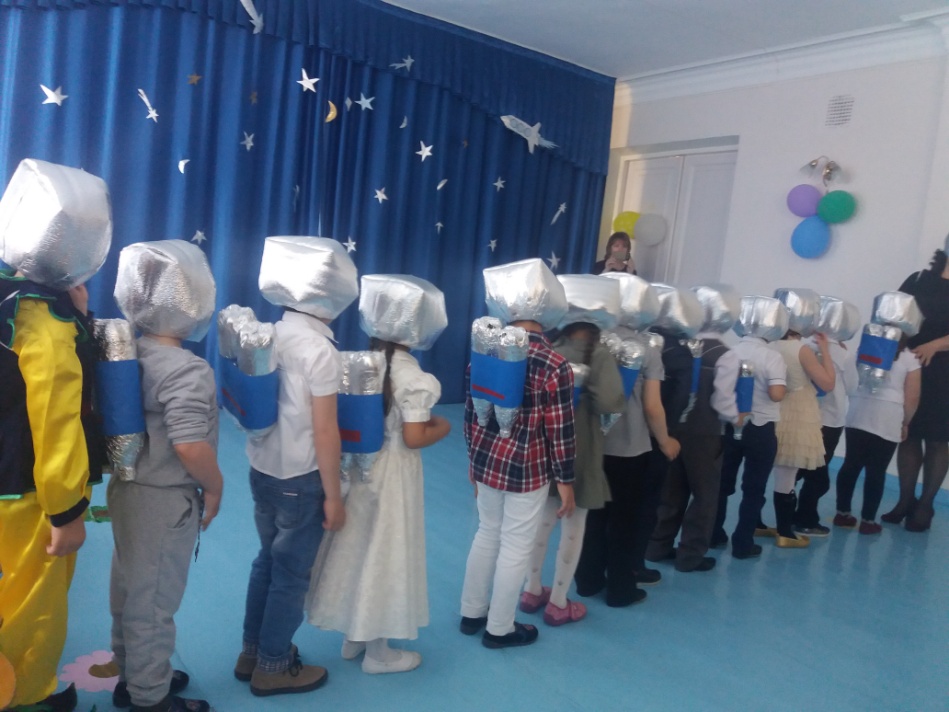  Экипажу  пришлось пройти немало испытаний, прежде чем они благополучно вернулись на Землю:дети построили свою ракету для путешествия в космос, сделали космическую разминку, полетали в невесомости, собрали космический мусор, «выстроили» планеты на кругах Луллия. 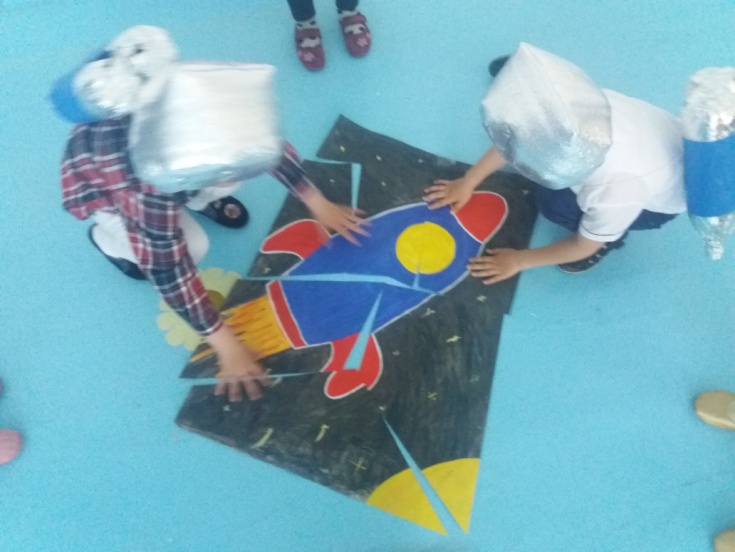 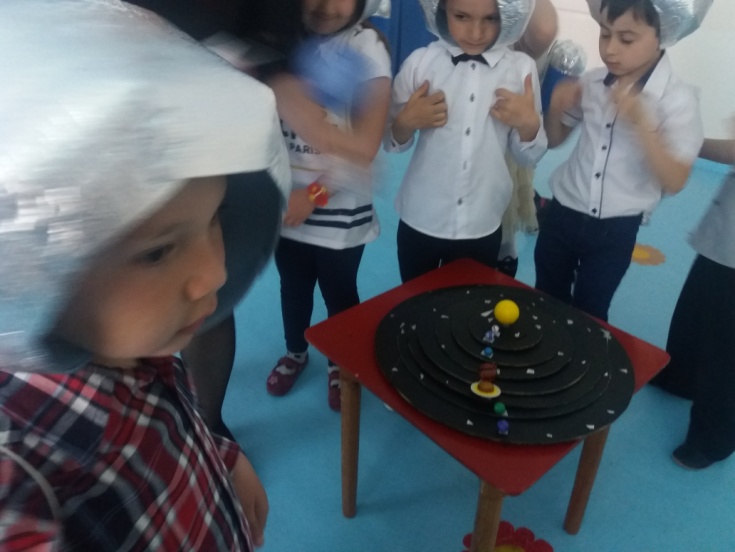 Все ребята отлично справились с заданиями.Полученные знания дети закрепили в своих творческих работах в технике Граттаж.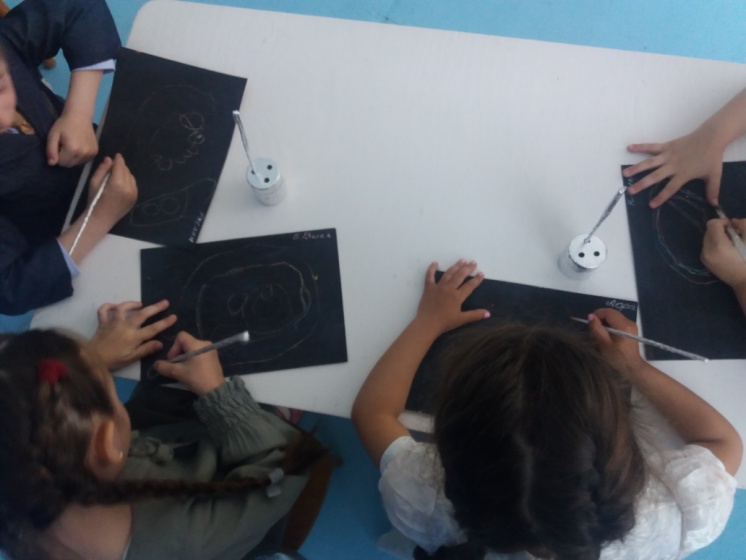 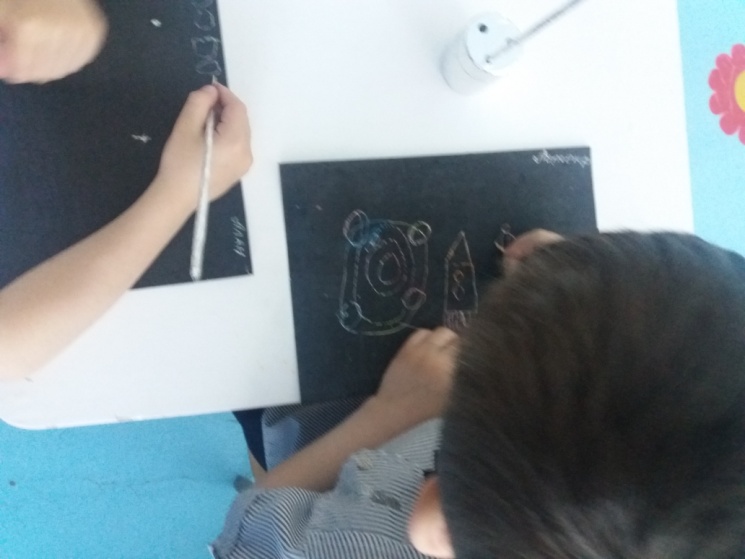 Рисунки выполнены с большой фантазией.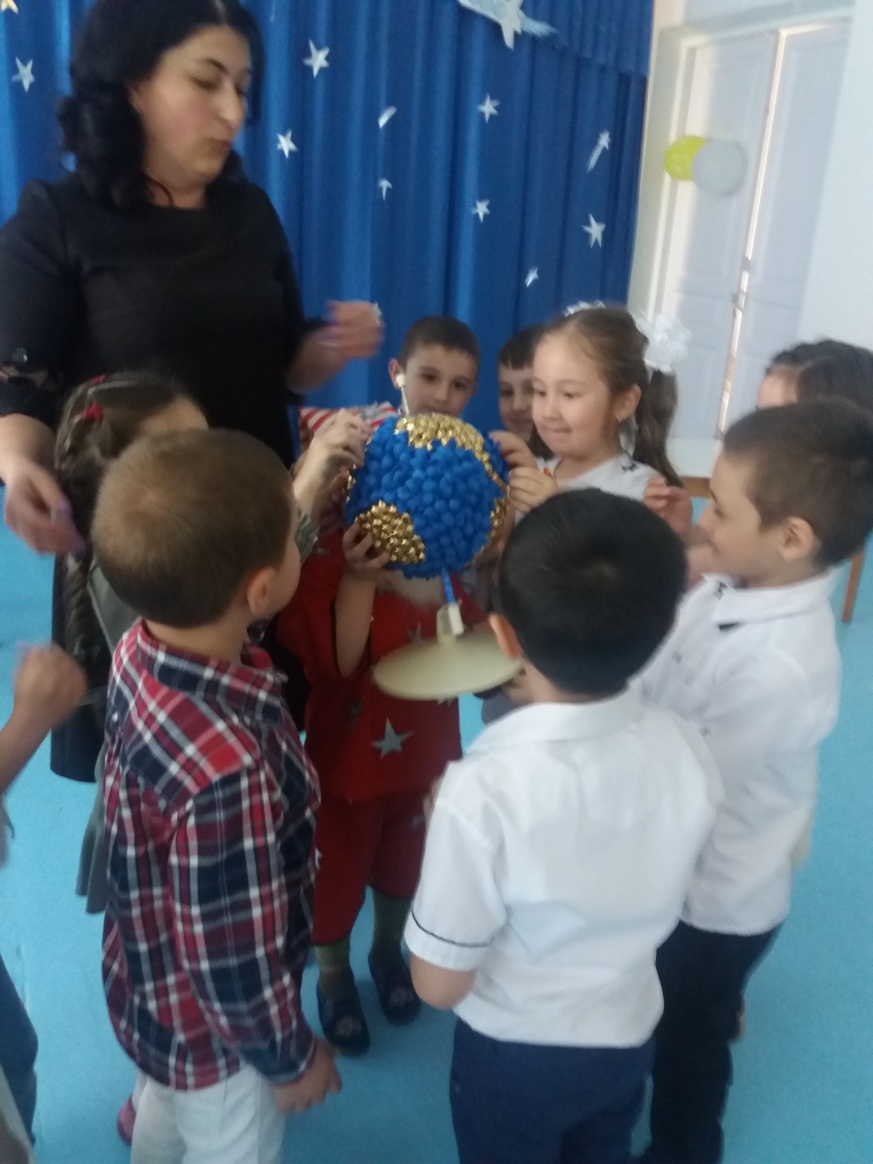 В конце путешествия ребята были награждены сюрпризом в виде сладкого глобуса. 